TJA, 6. 4. 2020 (5. b)Odpri spodnjo povezavo. Ponovi za govorcem.https://www.youtube.com/watch?v=Dl8g2pZ82ME  Kadar nekoga sprašujemo, kaj dela zdaj, v tem trenutku, rečemo:What are you doing?Odgovor pa se glasi:I am  _______ing.Za sebe bi rekla: I am sitting.Ali pa I'm sitting.Učbenik str. 111 Vaja 1Poveži povedi in jih prepiši v svoj zvezek pod naslov:WHAT IS HE DOING?V povedih z modro barvo pobarvaj  besede    is  's  are  'm.V povedih z rdečo barvo pobarvaj besede, ki se končajo na   - ing.Dobro si poglej povedi.Kje stojijo besede is, 's  are  'm    trdilnih v povedih – v tistih s pikico na koncu?Kje stojijo besede is  in  are  v vprašanjih?Dopolni povedi z   ZA  ali  PRED:V trdilnih povedih stojijo is  's  are  'm  _______osebo.V vprašanjih stojijo is  in  are _______osebo.TJA, 7. 4. 2020 (5. b)Danes pri delu potrebuješ zvezek.Naloga 1: Oglej si sličico in preberi. Nato v zvezek nariši skico in vse tri primere prepiši. Uporabi barvna pisala, kot je prikazano tukaj. Pri tretjem primeru  sam nariši in napiši, kaj ti počneš ravno zdaj.Naloga 2: V zvezek nariši skice in zapiši pravilne odgovore na vprašanje»What is he/she doing?«  Uporabi besede: play the guitar, ride a bike, play basketball, draw a picture.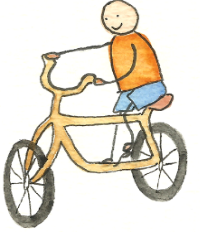 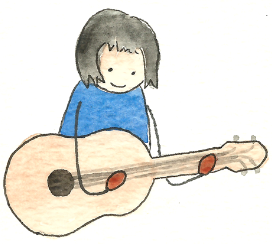 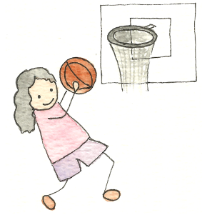 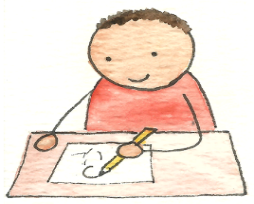 TJA, 8. 4. 2020 (5. b)Danes za delo potrebuješ zvezek in nekoga, ki bo s teboj igral pantomimo. Na dnu današnjih nalog najdeš tudi rešitve včerajšnje naloge 2.Naloga 1: izberi si pet  prijateljev ali sošolcev.Druga črka imena in tretja črka priimka ti povesta, kaj v tem trenutku prijatelj doma počne. Vseh pet povedi, kaj vsak izmed petih prijateljev počne, zapiši v zvezek. Nato jima lahko svoj zapis pošlješ in preveriš, če je res. ;) Če želiš, lahko pošlješ tudi meni.Moj primer:1. prijateljica: Marjeta   Maček    2. črka imena = A, 3. črka priimka = ČMarjeta is playing tennis and brushing her teeth.Naloga 2: nekoga iz svoje družine prosi, da se s teboj igra pantomimo. Predlagam, da si kar iz zgornje modre tabele izbereš pojme za prikazovanje.REŠITVE VČERAJŠNJE NALOGE 2: He is drawing a picture. He's riding a bike. She's playing the guitar. She's playing basketball.What is he doing?He's playing badminton.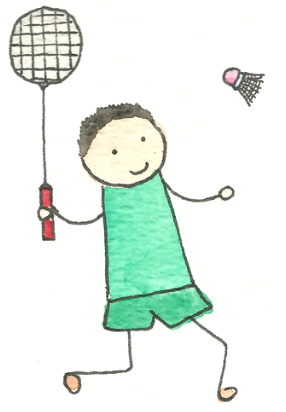 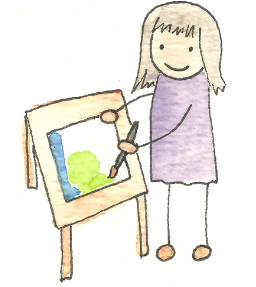 What is she doing?She's painting.?What are you doing?I'm …Aplaying tennisMbaking cookiesBreading a bookNwalking the dogCdancing balletOtidying his/her roomČbrushing his/her teethPriding a skateboardDmaking lasagnaRrunningEplaying with legosSmaking pancakesFwriting homeworkŠplaying board gamesGsingingTwatching cartoonsHplaying footballUeating cakeIriding a bikeVriding a scooterJwatching TVZdoing exercisesKdrinking teaŽwashing the dishesLmaking a pizzaTisti, ki sprašuje:Tisti, ki odgovarja:Are you riding a bike?Yes, I am. / No, I'm not.